                                                                            УТВЕРЖДАЮ:                                   Директор МБУК «Глинковский                                     культурно-просветительный Центр»                                   Кирилина Е.Ю.                                                  «_______»_________________2024г.                                  Положение о  конкурсена лучшую масленичную куклу-чучело                                  «Сударыня-Масленица»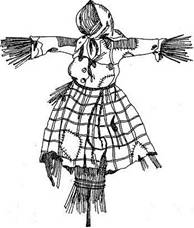 1. Общие положения Конкурс на лучшую масленичную куклу-чучело «Сударыня-Масленица» проводится в рамках подготовки к  празднику «Масленичные гуляния».Учредителем и инициатором является  МБУК  « Глинковский Центр» им. А.А. Шаховского                            2. Цели и задачи конкурса2.1. Повышение интереса к народной культуре, расширение знаний о народных традициях, праздниках.2.2. Привлечение местного населения к  совместной созидательной деятельности, развитие инициатив в сфере прикладного творчества.2.3. Выявление и поощрение лучших мастеров – авторов оригинальных масленичных кукол.                              3. Участники конкурса3.1.К участию в конкурсе приглашаются все желающие.3.2. Участниками конкурса могут быть как индивидуальные авторы кукол, так и авторские коллективы  (семейные, трудовые, школьные, студенческие, смешанные и т. д.).                           4. Требования, предъявляемые к работам4.1. Допускается использование для изготовления куклы-чучела любых видов материала 4.2. Кукла должна сопровождаться этикеткой с указанием фамилии, имени автора (авторов) и наименования работы, контактного телефона.                                5. Номинации5.1.Взрослая категория ( от 18 лет и старше)- «Красавица-масленица»- «Самая оригинальная кукла-чучело масленицы» -  «Обрядовая кукла –чучело масленицы»5.2. Детская возрастная категория ( от 7 до 17 лет)-«Красавица-масленица»- «Обрядовая кукла –чучело масленицы»-«Сувенирная кукла»                        6. Специальные призы жюри     - «Приз зрительских симпатий»                      7. Оснавные критерии оценки7.1 Верность традициям в изготовлении масленичной куклы.7.2. Оригинальность и яркая самобытность.73. Необычный подход: использование нестандартных материалов, техник, приёмов и приспособлений, вторая жизнь обычных вещей.                   8. Конкурсная комиссия8.1. Для подведения итогов конкурса учредитель создает конкурсную комиссию.8.2. Конкурсная комиссия принимает решение о победителях путем закрытого голосования. Конкурсная комиссия может учреждать поощрительные призы для авторов наиболее интересных кукол.         9.  Сроки и порядок направления заявок на участие в Конкурсе 9.1.   Заявки на участие  в конкурсе принимаются до 11 марта (включительно ) по адресу:  Смоленская  область, Глинковский район, с. Глинка, ул.  Ленина  д. 5 «б»,Телефон 8(48165) 2-16 -36, 2-16-65, 2-10-40.9.2.  Доставка куклы- чучела участниками осуществляется самостоятельно до 11 марта 2024г. (с 9 до 17.00)          10. Награждение участников и победителей конкурса10.1.  Все участники  и победители конкурса на лучшую масленичную куклу – чучело «Сударыня – Масленица» награждаются памятными дипломами и сувенирами.Анкета-заявка на участие в конкурсе  на лучшую масленичную куклу-чучело «Сударыня-Масленица»Подпись участника конкурса Наименование муниципального образованияФ.И.О. участника конкурсаВозраст участника Номинация Контактный телефонДата заполнения заявки